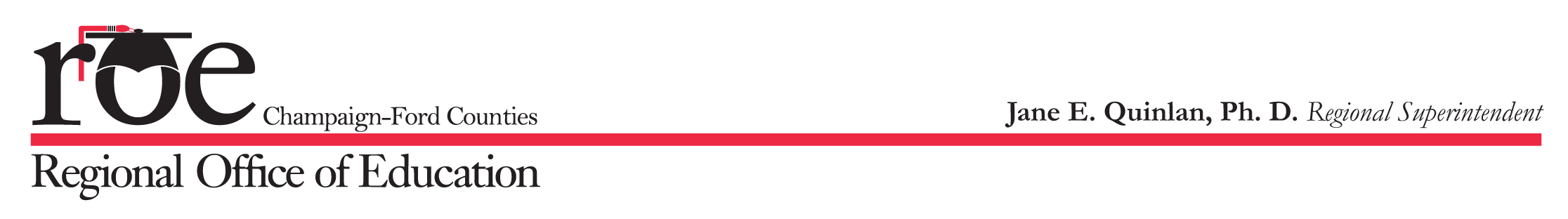 CHAMPAIGN/FORD ROE #9 REPORT OF OFFICIAL ACTS FY 16Champaign-Ford  ROE#9 Report of Official Acts FY16Champaign-Ford ROE #9 Report of Official Acts – FY16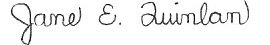 			 						            6-30-16           							 Regional Superintendent                                          	  	DatePage 2 of 2General OperationsJuly–SeptOct.-Dec.Jan.–MarchApril-JuneTOTALS     Human Resources - Full Time Employees4645454444                                   - Part Time Employees2828292525     Funds Received - Federal$438,258.22$632,151.45$263,227.12$130,266.81$1,463,903.60                                - State$358,503.58$306,051.54$833,382.83$477,601.72$1,975,539.67                                - Local$5,487,490.29$5,852,430.83$6,421,641.83$5,049,596.05$22,811,159.00     Annual School Audits Reviewed0180018     Treasurers’ Bonds Approved1600016     Public School Districts Evaluated for Compliance00000     Non-Public Recognition Visits00213     Regional Board of School Trustees Hearings01/42001/42     Regional Board of School Trustees Mtgs/Partic.00000     Superintendent’s Meetings/Participants2/1351/162/301/156/196     Additional Trainings/Participants8/1747/1126/17012/23033/686     Student Work Permits Issued11114Bus Drivers     Bus Driver Training Classes1422018     Initial Course Participants13103026     Refresher Course Participants252040256Licensure     Licenses Registered4791851902661,120     Licenses Issued180129129146584     Assurance Statements Approved00000     Paraprofessional Licenses30282921108     Substitute Criminal Background Checks89595615219     Substitute Teacher Lists Printed00000GED (includes all Champaign-Ford residents)     Applications/First Time Tester26416264193     Retakes623321980     GED Graduates57122448     Paid/Non-paid TrancriptsPd=127Fax=229Pd=91Fax=172Pd=104Fax=177Pd=174Fax=115Pd=496Fax=693PearsonVUE Basic Skills/Licensure Tests284281676TAOEP Grant (Attendance Improvement)     Students Referred to Office (new)3020101272     Students and Families Served (new)3020101272     Truancy Hearings by Regional Office (TRB)52209     Truancy Referrals to State’s Attorney134210     Truant Officer Letters45263112114McKinney-Vento Education-Homeless Children     Homeless Referrals1841946015453     Backpack251320058     Lunch Letter1841946015453     Referral/Linkage52603510157     School Supplies52603510157July–SeptOct.-Dec.Jan.–MarchApril-JuneTOTALSRegional Safe School Program (R.E.A.D.Y.)     Student Population ------------198     Graduates (8th Grade / High School / GED)------------13/19/6Juvenile Detention Center (2 classrooms)     Average Daily Attendance ------------14.49Area IV      Districts/ROEs Served123123123123123     Technology Consultations1297810668381     Technology Support67434856214     Professional Development Workshop & Events1011131044     Professional Development Participants2161,0092815702,076Illinois Learning Technology Purchase Program      Conferences Attended134210     Participating Vendors581012---Professional Development     Administrators’ Academy Workshops/Participants01/211/146/668/101     On-site District Trainings  Workshops/Participants7/2894/1246/1401/1518/568     Regional Trainings  Workshops/Participants04/5822/257/7913/686     Foundational Services  Events/Participants5/19241/56710/945/2961/882     School Board Trainings  Events/Participants 3/661/1401/55/85     Equipment/Resource Usage875626     Networking Meetings  Events/ Participants7/2744/527/1436/10024/569     Assistance/Support Service Contacts111973033271     Special Project Events  Events/Participants5/3596/1441/341/5213/589     Social Media Outreach  Posts/Views25/1,20025/2,19240/8,86820/5,185110/17,445FCAE     Workshops/Conferences/Meetings137146170180633     School Visits121108145140514Health/Life Safety      Inspections05211063     Building Permits Issued30151129     Building Occupancy Permits Issued30104     Partial Occupancy Permits Issued10001     Project Statement of Completion1401015     HLS Amendments Approved by ROE7010623     HLS Amendments Approved by ISBE7213628     HLS Amendment Statement of Completion30003